ΕΝΔΕΙΚΤΙΚΕΣ ΠΡΟΤΑΣΕΙΣ ΒΙΒΛΙΩΝ ΓΙΑ ΤΟ ΠΡΟΓΡΑΜΜΑ «ΒΟΥΤΙΑ ΣΤΟΝ ΚΟΣΜΟ ΤΟΥ ΒΙΒΛΙΟΥ»Betrice Rodriguez, η αρπαγή της κότας, Ηλίβατον (χωρίς λόγια)Istvan Banyai, Zoom, https://www.youtube.com/watch?v=Kgi-RCEjOLw (χωρίς λόγια)Μάκης Τσίτας, Ο δικός μου ο μπαμπάς, ΠατάκηςΝτανιέλα Σταματιάδη, Μια αρχή, ένα τέλος, μια αρχή ξανά, Πατάκης (χωρίς λόγια)Πέρσα Ζαχαριά, Η φάλαινα, το αγόρι και η θάλασσα ανάμεσά τους, Καλειδοσκόπιο (χωρίς λόγια)Αντώνης Παπαθεοδούλου, Ντανιέλα Σαταματιάδη, Αμάλια, Ίκαρος (εικονοβιβλίο)Ίρις Σαμαρτζή, Τάτα;, Ίκαρος (εικονοβιβλίο)Αντώνης Παπαθεοδούλου, Ίρις Σαμαρτζή, Στην ουρά για την Κιβωτό, ΠαπαδόπουλοςΜισέλ, το πρόβατο που δεν είχε καθόλου τύχη, Κόκκινο (δυστυχώς εξαντλημένο)Φραντσέσκα Σάννα, Το ταξίδι, Πατάκης (εικονοβιβλίο)Μπέκερ Άαρον, Το ταξίδι,  Η Αναζήτηση, Η Επιστροφή (τριλογία βιβλίων χωρίς λόγια), Φουρφούρι (χωρίς λόγια)Geraldo Valerio, Γαλάζιος καβαλάρης, Παπαδόπουλος (χωρίς λόγια)Αργυρώ Πιπίνη, Ίρις Σαμαρτζή, Όταν ο ήλιος πάει για ύπνο, Μάρτης (βιβλίο ακορντεόν)Isol, Είναι καλό να έχεις ένα παπάκι, Είναι καλό να έχεις ένα αγοράκι, Μάρτης (βιβλίο ακορντεόν)Isol, Πετίτ το τέρας, Μάρτης (εικονοβιβλίο)Isol, Συνταγές για όνειρα, ΜάρτηςΑλεξάντρα Μιζελίνσκα, Ντάνιελ Μιζελίνσκι, Χάρτες, ένα εικονογραφημένο ταξίδι στον κόσμο (γνώσεων)Helene Druvert, Ωκεανός, εκδόσεις Καπόν (γνώσεων)Helene Druvert, Ουρανός, εκδόσεις Καπόν (γνώσεων)Anne-Margot Ramstain & Mathias Aregui, Πριν, Μετά, Κόκκινο (βιβλίο γνώσεων χωρίς λόγια)Gianni Rondari, Το φεγγάρι του Κιέβου, Παπαδόπουλος (ποίηση)Αγαθή Δημητρούκα, Αν, εικον. Tassies, Καλειδοσκόπιο (ποίηση)Richard Byrne, Αυτό το βιβλίο έφαγε το σκύλο μου!, Διόπτρα (εικονοβιβλίο)Νταβίντε Καλί, Σερζ Μπλοκ, Ο εχθρός, Πατάκης (εικονοβιβλίο)Chris Neylor Ballesteros, Η βαλίτσα, Διόπτρα (εικονοβιβλίο)Ζιλ Μπομ, Αμαντίν Που, Παλμύρ, Διάπλαση (εικονοβιβλίο)Sophie Blackall, Αν ερχόσουν στη γη, Διόπτρα (εικονοβιβλίο γνώσεων)Βαγγέλης Ηλιόπουλος, σειρά βιβλίων, Τέρατα της Μυθολογίας, Μινώταυρος, Μέλισσα (μυθολογία) Johanna Schaible, Μια φορά κι έναν καιρό ήταν και θα είναι, Μάρτης (εικονοβιβλίο, γνώσεων, υλικότητα)Μαρίζα Ντεκάστρο, Τι είναι Δημοκρατία;, Μεταίχμιο (γνώσεων)Μαρίζα Ντεκάστρο, 2651 Ημέρες Δικτατορίας, εικον. Βασίλης Παπαγεωργίου, ΜεταίχμιοΜαρίζα Ντεκάστρο, Πού κρύβονται τα δικαιώματα, Μεταίχμιο (γνώσεων)Μελίσα Καστριγιόν, Το μπαλκόνι, Ποταμός (εικονοβιβλίο)Luyken Korina, Το βιβλίο με τα λάθη, Φουρφούρι (εικονοβιβλίο)Ντέιβιντ Χόκνεϊ, Η ιστορία των εικόνων για παιδιά, Καπόν (γνώσεων)Kατερίνα Σέρβη, Θανάσης Πέτρου, Στη μάχη του Μαραθώνα, Στη μάχη των Θερμοπυλών, Στη Σαλαμίνα και στις Πλαταιές, Πατάκης (γνώσεων Graphic Novel)Σπύρος Γιαννακόπουλος, Στο δάσος, Πατάκης (Graphic Novel)Άλκη Ζέη, (Διασκευή: Αγγελική Δαρλάση, Δημήτρης Μαστόρος), Ο μεγάλος περίπατος του Πέτρου, Μεταίχμιο (Graphic Novel)Άλκη Ζέη, (διασκευή: Γεωργία Ζάχαρη, Στέλλα Στεργίου), Το καπλάνι της βιτρίνας, Μεταίχμιο (Graphic Novel)Ροδούλα Παππά, Στη μύτη του κουταβιού μια ακριδούλα, Νεφέλη (ποίηση)Walker Anna, Ο κύριος Ουφ, Μικρή Σελήνη (εικονοβιβλίο)Palacio, Το λευκό πουλί, Παπαδόπουλος (Graphic Novel)Σειρά βιβλίων με βιογραφίες ζωγράφων από το Μουσείο Momma, ΜέλισσαΑπό πού ενημερωνόμαστε για νέες κυκλοφορίες βιβλίων;Βιβλιοπωλεία (και ηλεκτρονικά)Bookbook.grElniplexΚόκκινη Αλεπού – Ο μαγικός κόσμος του παιδικού βιβλίου Λέσχη Ανάγνωσης και ΦιλαναγνωσίαςKos Voice – Ο Μαγικός κόσμος του παιδικού βιβλίουΗλεκτρονικό περιοδικό «Ο Αναγνώστης»Ομάδες στο Facebook (π.χ. Παιδικό Βιβλίο – προτάσεις)Πού βρίσκουμε βιβλία;Το δέντρο των βιβλίωνΥπουργείο ΠολιτισμούΚύκλος του Ελληνικού Παιδικού ΒιβλίουΠεριοδικό ΑναγνώστηςΣυγγραφείςLibrary4AllΠροϋπολογισμένο κονδύλι από τη σχολική επιτροπή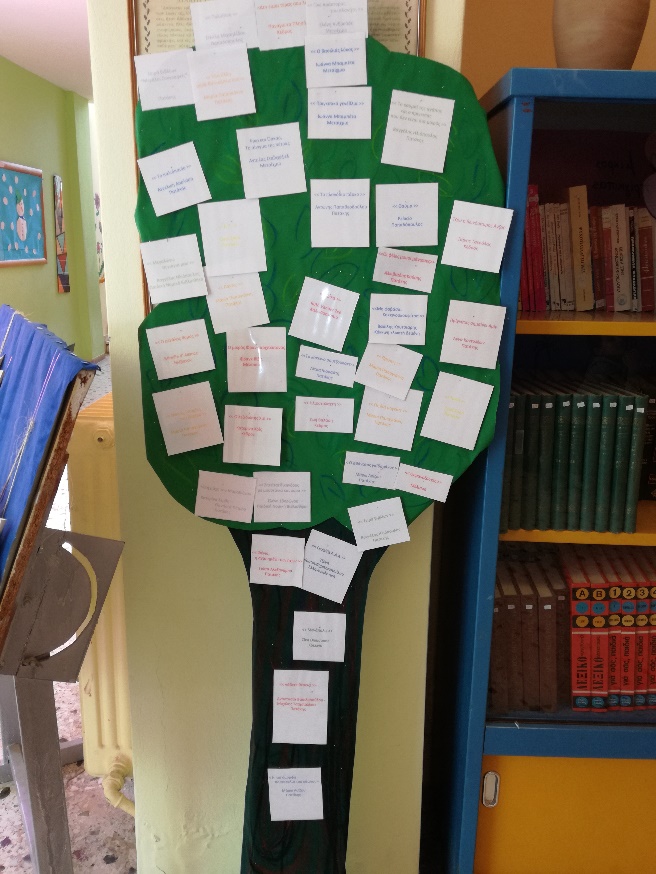 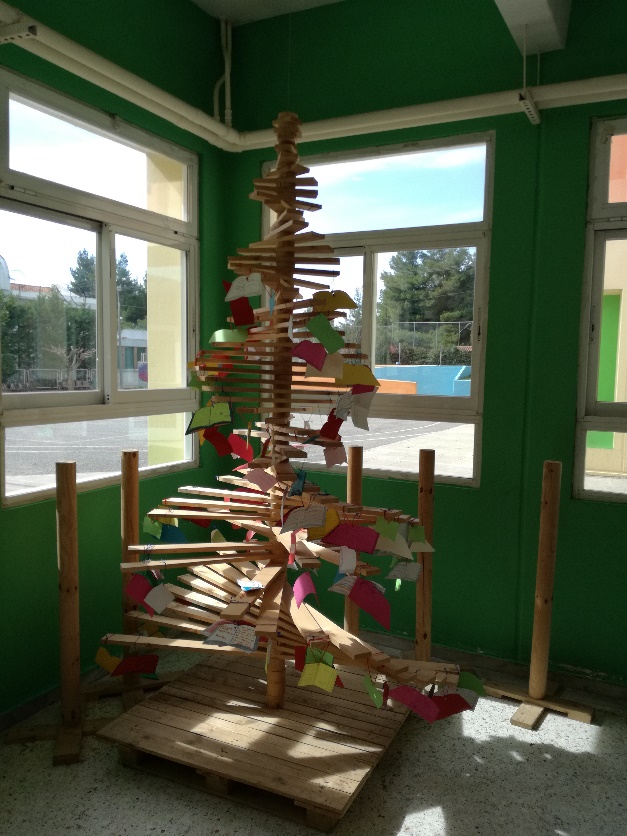 